Предмет7А7Б 7 Влитератураписьменный вопрос: 1) С какой целью автор написал "Повесть о том, как один мужик..."? 2) Какие эпизоды в тексте вам показались смешными и одновременно абсурдными? читать "Старуха Изергиль" М.Горькийалгебра​выполнить задания олимпиады на Учи.ру ​№ 680 (2 столбик), 681 (в, г), выполнение карточек на учи.ру ​№ 680 (2 столбик), 681 (в, г), выполнение карточек на учи.рубиология§ 29 читать, заполнить таблицу "Особенности строения и жизнедеятельности ланцетника"; подготовка к контрольной работе "Членистоногие"Русский языкпараграф 149, работа на сайте учи ру или  упр 356 (устно), 357 ( письменно, все задания ,разборы и обязательно подчеркнуть что соединят сочинительные союзы во всех предложениях)выполнить задание на РЭШ, упражнение 360 пункт 2 письменновыполнить задание на РЭШ, упражнение 360 пункт 2 письменноАнглийский язык (Русакова)стр. 69 упр. 7 (письменно с переводом), стр. 69 упр. 6 (письменно с переводом)Английский язык (Люляева)задание от учителя на учи ру., стр 62 упр 3физикаПар. 56 "Мощность. Единицы мощности", после пар. 56 упр. 29 (1, 2, 3, 6), задание 2Пар. 56 "Мощность. Единицы мощности", после пар. 56 упр. 29 (1, 2, 3, 6), задание 2историясоставить кроссворд по теме "Правление Ивана Грозного" (не менее 10 слов);географияПараграф 34,35 читать. Работа с контурными картами по плану:1. Подписать моря и океаны омывающие Ю. Америку, полуострова, острова, заливы2. Подписать основные формы рельефа (горы, низменности) крупные реки и озера.3.местоназождение полезных ископаемых.4.обозначить климатических пояса Ю. Америки подписать основные показатели.Параграф 34,35 читать. Работа с контурными картами по плану:1. Подписать моря и океаны омывающие Ю. Америку, полуострова, острова, заливы2. Подписать основные формы рельефа (горы, низменности) крупные реки и озера.3.местоназождение полезных ископаемых.4.обозначить климатических пояса Ю. Америки подписать основные показатели.Немецкий язык (Сафьянова)стр 39 упр11бАнглийский язык (Красикова)Упр.2 (карточка) - переписать, глагол поставить в правильную форму настоящего совершённого времени, выделить грамматическую основу в предложениях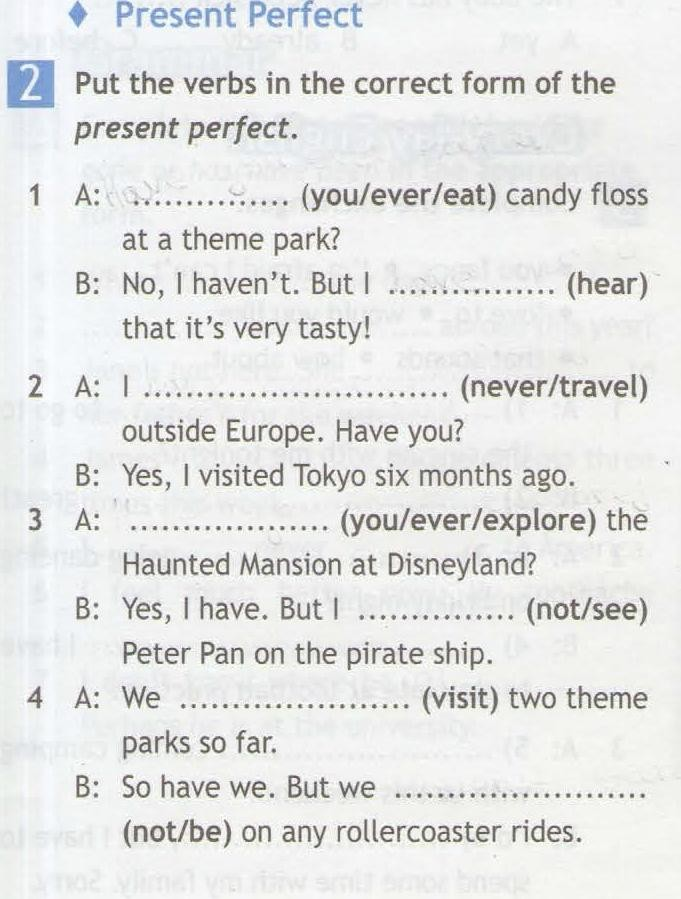 Немецкий язык (Красикова)с.39 упр.11b